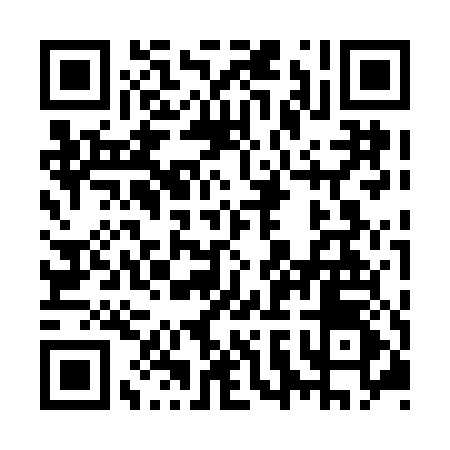 Prayer times for Bayfield Inlet, Ontario, CanadaWed 1 May 2024 - Fri 31 May 2024High Latitude Method: Angle Based RulePrayer Calculation Method: Islamic Society of North AmericaAsar Calculation Method: HanafiPrayer times provided by https://www.salahtimes.comDateDayFajrSunriseDhuhrAsrMaghribIsha1Wed4:336:091:196:208:3010:062Thu4:316:071:196:218:3110:083Fri4:296:061:196:228:3210:104Sat4:276:051:196:228:3410:125Sun4:256:031:196:238:3510:136Mon4:236:021:196:248:3610:157Tue4:216:001:196:258:3710:178Wed4:195:591:186:258:3910:199Thu4:175:581:186:268:4010:2110Fri4:155:561:186:278:4110:2311Sat4:135:551:186:288:4210:2412Sun4:115:541:186:288:4310:2613Mon4:105:531:186:298:4510:2814Tue4:085:511:186:308:4610:3015Wed4:065:501:186:308:4710:3216Thu4:045:491:186:318:4810:3317Fri4:035:481:186:328:4910:3518Sat4:015:471:186:328:5010:3719Sun3:595:461:196:338:5210:3920Mon3:585:451:196:348:5310:4021Tue3:565:441:196:348:5410:4222Wed3:555:431:196:358:5510:4423Thu3:535:421:196:368:5610:4624Fri3:525:411:196:368:5710:4725Sat3:505:411:196:378:5810:4926Sun3:495:401:196:378:5910:5027Mon3:475:391:196:389:0010:5228Tue3:465:381:196:399:0110:5329Wed3:455:381:206:399:0210:5530Thu3:445:371:206:409:0310:5631Fri3:425:361:206:409:0410:58